Publicado en Madrid el 07/06/2019 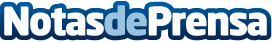 Information Builders muestra sus innovaciones en analítica avanzada y data management en el IBSummit 2019Avances en inteligencia artificial, en containerización y en IoT diseñados para lograr un uso más generalizado de los datosDatos de contacto:Information BuildersNota de prensa publicada en: https://www.notasdeprensa.es/information-builders-muestra-sus-innovaciones Categorias: Nacional Inteligencia Artificial y Robótica Emprendedores E-Commerce Software http://www.notasdeprensa.es